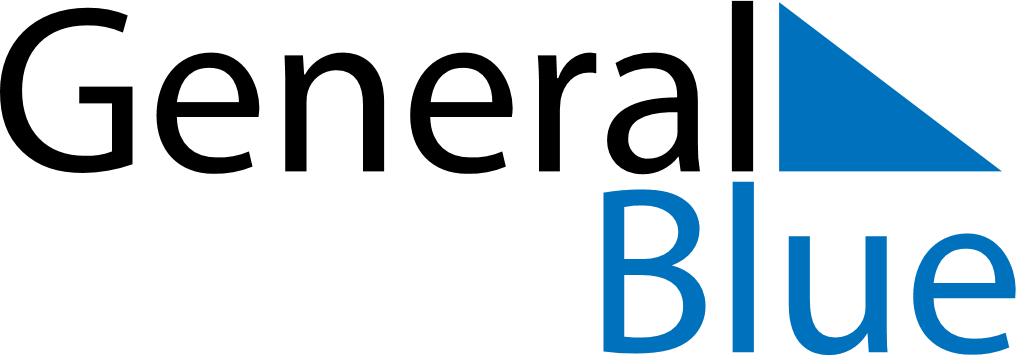 August 1994August 1994August 1994August 1994August 1994SundayMondayTuesdayWednesdayThursdayFridaySaturday12345678910111213141516171819202122232425262728293031